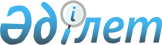 О проекте Закона Республики Казахстан "О присоединении Республики Казахстан к Конвенции 1958 года о дискриминации в области труда и занятий"Постановление Правительства Республики Казахстан от 1 июня 1999 года № 672     Правительство Республики Казахстан постановляет:     1. Внести на рассмотрение Мажилиса Парламента Республики Казахстан проект Закона Республики Казахстан "О присоединении Республики Казахстан к Конвенции 1958 года о дискриминации в области труда и занятий".     2. Настоящее постановление вступает в силу со дня подписания.        Премьер-Министр      Республики Казахстан                                                           Проект                              Закон                       Республики Казахстан     О присоединении Республики Казахстан к Конвенции 1958 года            о дискриминации в области труда и занятий     Республике Казахстан присоединиться к Конвенции 1958 года о дискриминации в области труда и занятий, принятой в Женеве 25 июня 1958 года.           Президент     Республики Казахстан                             Конвенция 111                               Конвенция               о дискриминации в области труда и занятий     Генеральная Конференция Международной Организации Труда, 

       созванная в Женеве Административным Советом Международного Бюро Труда и собравшаяся 4 июня 1958 года на свою сорок вторую сессию, 

      постановив принять ряд предложений о дискриминации в области труда и занятий, что является четвертым пунктом повестки дня сессии, 

      решив придать этим предложениям форму международной конвенции, 

      принимая во внимание, что в Филадельфийской декларации провозглашается, что все люди, независимо от расы, веры или пола, имеют право на осуществление своего материального благосостояния и духовного развития в условиях свободы и достоинства, экономической устойчивости и равных возможностей, 

      считая далее, что дискриминация представляет собой нарушение прав, провозглашенных во Всеобщей декларации прав человека, 

      принимает сего двадцать пятого дня июня месяца тысяча девятьсот пятьдесят восьмого года нижеследующую Конвенцию, которая будет именоваться Конвенцией 1958 года о дискриминации в области труда и занятий: 



 

                               Статья 1 

      1. В целях настоящей Конвенции термин "дискриминация" включает: 

      а) всякое различие, недопущение или предпочтение, проводимое по признаку расы, цвета кожи, пола, религии, политических убеждений, иностранного происхождения или социального происхождения, приводящее к уничтожению или нарушению равенства возможностей или обращения в области труда и занятий; 

      b) всякое другое различие, недопущение или предпочтение, приводящее к уничтожению или нарушению равенства возможностей или обращения в области труда и занятий, определяемой соответствующим Членом по консультации с представительными организациями предпринимателей и трудящихся, где таковые существуют, и с другими соответствующими органами. 

      2. Любое различие, недопущение или предпочтение в отношении определенной работы, основанной на специфических требованиях таковой, не считается дискриминацией. 

      3. В целях настоящей Конвенции термин "труд" и "занятия" включают доступ к профессиональному обучению, доступ к труду и к различным занятиям, а также оплату и условия труда. 



 

                               Статья 2 

      Каждый Член Организации, для которого настоящая Конвенция находится в силе, обязуется определить и проводить национальную политику, направленную на поощрение, совместимыми с национальными условиями и практикой методами, равенства возможностей и обращения в отношении труда и занятий с целью искоренения всякой дискриминации в отношении таковых. 



 

                               Статья 3 

      Каждый Член Организации, для которого настоящая Конвенция находится в силе, обязуется методами, соответствующими национальным условиям и практике: 

      а) стремиться обеспечить сотрудничество организаций предпринимателей и трудящихся, а также других надлежащих органов в деле содействия принятию и соблюдению этой политики; 

      b) ввести такое законодательство и поощрять такие образовательные программы, которые смогут обеспечить принятие и соблюдение этой политики; 

      с) отменять всякие законодательные положения и изменять всякие административные инструкции или практику, несовместимые с этой политикой; 

      d) проводить установленную политику в области труда под непосредственным контролем государственной власти; 

      е) обеспечивать соблюдение установленной политики в деятельности учреждений по профессиональному ориентированию, профессиональному обучению и трудоустройству под руководством государственной власти; 

      f) указывать в своем ежегодном докладе о применении Конвенции на мероприятия, проведенные согласно упомянутой политике, и на достигнутые с помощью этих мероприятий результаты. 



 

                               Статья 4 

      Любые меры, направленные против лица, в отношении которого имеются обоснованные подозрения или доказано, что оно занимается деятельностью, подрывающей безопасность государства, не считаются дискриминацией при условии, что заинтересованное лицо имеет право обращения в компетентный орган, созданный в соответствии с национальной практикой. 



 

                               Статья 5 

      1. Особые мероприятия по защите и помощи, предусмотренные в других принятых Международной Конференцией Труда конвенциях и рекомендациях, не считаются дискриминацией. 

      2. Каждый Член Организации может по консультации с представительными организациями предпринимателей и трудящихся, где таковые существуют, установить, что любые другие особые мероприятия, направленные на удовлетворение особых нужд лиц, которые по соображениям пола, возраста, физической неполноценности, семейных обстоятельств или социального или культурного уровня обычно признаются нуждающимися в особой защите или помощи, не будут считаться дискриминацией. 



 

                               Статья 6 

      Каждый Член Организации, ратифицировавший настоящую Конвенцию, обязуется применять ее на территориях вне метрополии в соответствии с положениями Устава Международной Организации Труда. 



 

                               Статья 7 

      Официальные документы о ратификации настоящей Конвенции направляются Генеральному Директору Международного Бюро Труда для регистрации. 



 

                               Статья 8 

      1. Настоящая Конвенция связывает только тех Членов Международной организации Труда, чьи документы о ратификации зарегистрированы Генеральным директором. 

      2. Она вступает в силу через двенадцать месяцев после того, как Генеральный Директор зарегистрирует документы о ратификации двух Членов Организации. 

      3. Впоследствии настоящая Конвенция вступает в силу в отношении каждого Члена Организации через двенадцать месяцев после даты регистрации его документа о ратификации. 



 

                               Статья 9 

      1. Любой Член Организации, ратифицировавший настоящую Конвенцию, может по истечении десятилетнего периода с момента ее первоначального вступления в силу денонсировать ее посредством акта о денонсации, направленного Генеральному Директору Международного Бюро Труда и зарегистрированного им. Денонсация вступает в силу через год после регистрации акта о денонсации. 

      2. Каждый Член Организации, ратифицировавший настоящую Конвенцию, который в годичный срок по истечении упомянутого в предыдущем пункте десятилетнего периода не воспользуется своим правом на денонсацию, предусмотренным в настоящей статье, будет связан на следующий период в десять лет и впоследствии сможет денонсировать настоящую Конвенцию по истечении каждого десятилетнего периода в порядке, установленном в настоящей статье. 



 

                               Статья 10 

      1. Генеральный Директор Международного Бюро Труда извещает всех Членов Международной Организации Труда о регистрации всех документов о ратификации и актов о денонсации, полученных им от Членов Организации. 

      2. Извещая Членов Организации о регистрации полученного им второго документа о ратификации, Генеральный Директор обращает их внимание на дату вступления Конвенции в силу. 



 

                               Статья 11 

      Генеральный Директор Международного Бюро Труда направляет Генеральному Секретарю Организации Объединенных Наций для регистрации в соответствии со статьей 102 Устава Организации Объединенных Наций полные сведения относительно всех документов о ратификации и актов о денонсации, зарегистрированных им в соответствии с положениями предыдущих статей. 



 

                               Статья 12 

      Каждый раз, когда Административный Совет Международного Бюро Труда считает это необходимым, он представляет Генеральной Конференции доклад о применении настоящей Конвенции и решает, следует ли включать в повестку дня Конференции вопрос о ее полном или частичном пересмотре. 



 

                               Статья 13 

      1. В случае, если Конференция примет новую конвенцию, полностью или частично пересматривающую настоящую Конвенцию, и если в новой конвенции не предусматривается обратное, то: 

      а) ратификация каким-либо Членом Организации новой, пересматривающей конвенции влечет за собой автоматически, независимо от положений статьи 9, немедленную денонсацию настоящей Конвенции, при условии, что новая, пересматривающая конвенция вступила в силу; 

      б) начиная с даты вступления в силу новой, пересматривающей конвенции, настоящая Конвенция закрыта для ратификации ее Членами Организации.     2. Настоящая Конвенция остается во всяком случае в силе по форме и содержанию в отношении тех Членов Организации, которые ее ратифицировали, но не ратифицировали новую, пересматривающую конвенцию.                              Статья 14     Английский и французский тексты настоящей Конвенции имеют одинаковую силу.  (Специалисты: Э.Жакупова                                       Д.Кушенова)      
					© 2012. РГП на ПХВ «Институт законодательства и правовой информации Республики Казахстан» Министерства юстиции Республики Казахстан
				